Baydy Karime Fuentes Amaro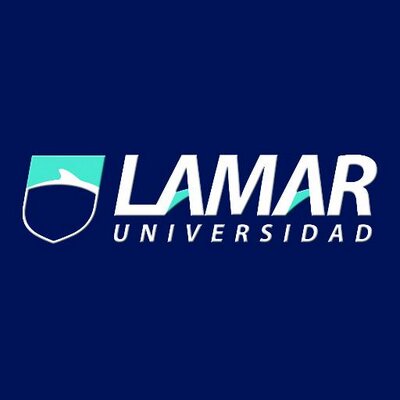 15/02/20162-AQuímicaLa Química en la vidaEn la química interviene muchas cosas en ellas la Tecnología esto permite que la química tenga demasiadas ventajas para nuevos aportes ya sea en la alimentación, en el medio ambiente, en el arte, salud, higiene, vestido, deporte y hasta en el transporte.La química en general se basa en el bienestar de los seres humanos; Hablando de los inventos tecnológicos nos dice que se pudo haber aumentado la esperanza de vida gracias a esto la calidad de vida aumento. 